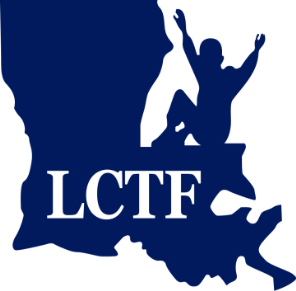 “A Brighter Tomorrow for Louisiana’s Children”LOUISIANA CHILDREN’S TRUST FUNDBOARD MEETINGJune 12, 2018AGENDAMs. Franchesca Ackers-Hamilton, Chairman - Presiding Call to OrderWelcome & IntroductionsApproval of AgendaFinancial ReportCommittee Reports Grant Review CommitteeRecommendation on prospective grantee applications FY18-19 Recommendation on funding allocation for special initiativesExecutive Director’s ReportNew BusinessPublic CommentsAdjournmentNext Board Meeting Date:	TBD